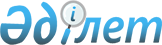 О признании утратившим силу решения Хромтауского районного маслихата от 11 апреля 2016 года № 12 "О дополнительном регламентировании порядка проведения мирных собраний, митингов, шествий, пикетов и демонстраций в Хромтауском районе"Решение Хромтауского районного маслихата Актюбинской области от 16 июня 2020 года № 467. Зарегистрировано Департаментом юстиции Актюбинской области 23 июня 2020 года № 7214
      В соответствии со статьей 7 Закона Республики Казахстан от 23 января 2001 года "О местном государственном управлении и самоуправлении в Республике Казахстан", статьи 27 Закона Республики Казахстан от 6 апреля 2016 года "О правовых актах" Хромтауский районный маслихат РЕШИЛ:
      1. Признать утратившим силу решение Хромтауского районного маслихата от 11 апреля 2016 года № 12 "О дополнительном регламентировании порядка проведения мирных собраний, митингов, шествий, пикетов и демонстраций в Хромтауском районе" (зарегистрированное в Реестре государственной регистрации нормативных правовых актов № 4926, опубликованное от 18 мая 2016 года в газете "Хромтау").
      2. Государственному учреждению "Аппарат Хромтауского районного маслихата" в установленном законодательством порядке обеспечить государственную регистрацию настоящего решения в Департаменте юстиции Актюбинской области.
      3. Настоящее решение вводится в действие со дня его первого официального опубликования.
					© 2012. РГП на ПХВ «Институт законодательства и правовой информации Республики Казахстан» Министерства юстиции Республики Казахстан
				
      Председатель сессии 
Хромтауского районного маслихата 

Е. Юшкевич

      Секретарь Хромтауского 
районного маслихата 

Д. Мулдашев
